THÔNG BÁOKết quả đánh giá sự chuyên nghiệp của CBCCVC, NLĐQuý III/2023 Danh sách CBCCVC, NLĐ đạt chuyên nghiệp:Danh sách CBCCVC, NLĐ chưa đánh giá sự chuyên nghiệpUBND QUẬN LONG BIÊNTRƯỜNG MN HOA SENCỘNG HÒA XÃ HỘI CHỦ NGHĨA VIỆT NAMĐộc lập – Tự do – Hạnh phúcĐức Giang, ngày 25 tháng 9 năm 2023
Tổng số CBCC VC, NLĐ của đơn vịSố đã ký cam kếtSố được đánh giá trong kỳSố chưa đánh giáLý do chưa đánh giáLý do chưa đánh giáLý do chưa đánh giáLý do chưa đánh giáSố chưa đạt chuyên nghiệpSố đạt chuyên nghiệpTỷ lệ CBCCVC, NLĐ đạt chuyên nghiệpSố đề nghị biểu dương khen thưởngTổng số CBCC VC, NLĐ của đơn vịSố đã ký cam kếtSố được đánh giá trong kỳSố chưa đánh giáNghỉ thai sảnNghỉ ốm, nghỉ phép… từ 15 ngày làm việc trở lênCá nhân không tự đánh giáLý do khácSố chưa đạt chuyên nghiệpSố đạt chuyên nghiệpTỷ lệ CBCCVC, NLĐ đạt chuyên nghiệpSố đề nghị biểu dương khen thưởng1234567891011=10/31134341420000GV nghỉ hè1310,07%0TTHọ và tênChức vụ, đơn vị công táchiện nayĐề nghị khen thưởngTTHọ và tênChức vụ, đơn vị công táchiện nayĐề nghị khen thưởng1Đào Thị ĐứcPhó hiệu trưởng	KhôngTTHọ và tênChức vụ, đơn vịcông tác hiện nayLý do chưa đánh giáLý do chưa đánh giáLý do chưa đánh giáLý do chưa đánh giáTTHọ và tênChức vụ, đơn vịcông tác hiện nayNghỉ thai sảnNghỉ ốm, nghỉ phép… từ 15 ngày làm việc trở lênCá nhân không tự đánh giáLý do khác1Trương Thu HòaGiáo viên Nghỉ hè tháng 7,82Nguyễn Thị Hồng HảoGiáo viên Nghỉ hè tháng 7,83Nguyễn Thị Kim DungGiáo viên Nghỉ hè tháng 7,84Nguyễn Thị vương 
NhungGiáo viên Nghỉ hè tháng 7,85Vũ Thị Lệ QuyênGiáo viên Nghỉ hè tháng 7,86Vũ Thị Chiên HàGiáo viên Nghỉ hè tháng 7,87Phạm Thị Minh 
PhươngGiáo viên Nghỉ hè tháng 7,88Phạm Thị LiênGiáo viên Nghỉ hè tháng 7,89Nguyễn Ngọc TúGiáo viên Nghỉ hè tháng 7,810Đoàn Thị ThơmGiáo viên Nghỉ hè tháng 7,811Nguyễn Thị LinhGiáo viên Nghỉ hè tháng 7,812Nguyễn Thị Thanh 
TâmGiáo viên Nghỉ hè tháng 7,813Trần Thị Ngọc ThúyGiáo viên Nghỉ hè tháng 7,814Nguyễn Thị QuỳnhGiáo viên Nghỉ hè tháng 7,815Nguyễn Thị Thu 
HươngGiáo viên Nghỉ hè tháng 7,816Nguyễn Thị LiễuGiáo viên Nghỉ hè tháng 7,817Nguyễn Thị Kim Anh Giáo viên Nghỉ hè tháng 7,818Trương Thị Thanh 
HuyềnGiáo viên Nghỉ hè tháng 7,819Ngô Trà MiGiáo viên Nghỉ hè tháng 7,820Nguyễn Thị OanhGiáo viên Nghỉ hè tháng 7,8Tổng sốTổng số20Nơi nhận:- Phòng GD&ĐT- Lưu: VT (02). 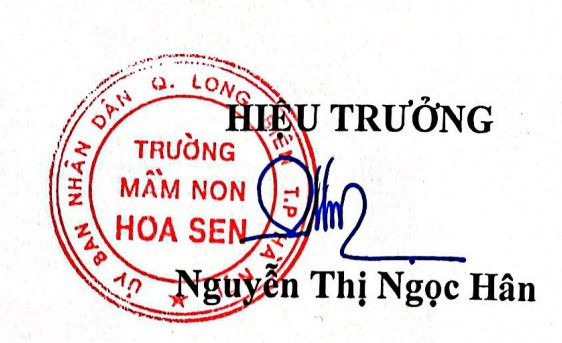 